EMEIEF BAIRRO TAQUARA BRANCAMINIGRUPO - MATERNALSEGUNDA – FEIRA: 05/07/2021 ATIVIDADE: ARTE DE PIPAMATERIAIS: PAPEL, GIZ DE CERA, LÁPIS DE COR, CANETINHA, BARBANTE, GRAVETOS, COLA.OBJETIVOS: ESTIMULAR AS HABILIDADES ARTÍSTICAS, CRIATIVIDADE E IMAGINAÇÃO, EXPLORAR FORMATOS GEOMÁTRICOS.DESENVOLVIMENTO: MOSTREM PARA A CRIANÇA OS QUADROS PINTADOS PELO ARTISTA IVAN CRUZ. EXPLIQUE QUE SÃO CRIANÇAS BRINCANDO DE SOLTAR PIPA. MOSTREM AS CORES E O FORMATO DAS PIPAS. DIGAM QUE A PIPA TAMBÉM É CHAMADA DE PAPAGAIO.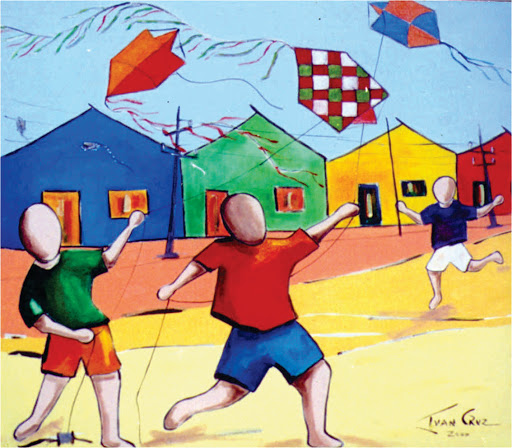 FONTE: http://artistasdobrasil.com/2018/09/11/ivan-cruz-pipas-cruzando/ 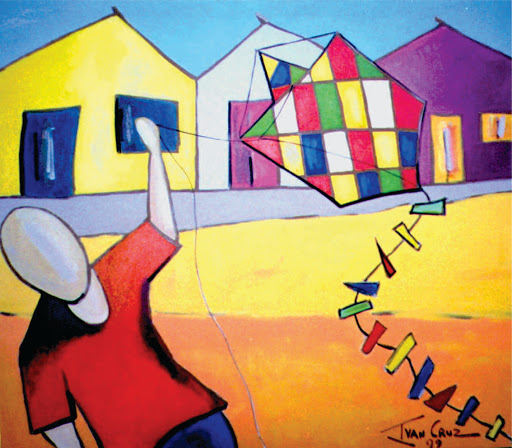 FONTE: http://artistasdobrasil.com/2018/09/11/ivan-cruz-pipas-cruzando/ DEPOIS PEÇAM PARA A CRIANÇA REPRODUZIR A PIPA EM UM DESENHO COM COLAGEM. PODEM PINTAR O BARBANTE PARA SER A RABIOLA DA PIPA, USEM OS GRAVETOS PARA FAZEREM O CONTORNO E A ESTRUTURA DA PIPA. COLOQUEM O NOME DA CRIANÇA NO VERSO DA FOLHA E GUARDEM NA PASTA AZUL DE ATIVIDADES.MODELOS: REGISTRO: TIRAR FOTO DA ARTE PRODUZIDA PELA CRIANÇA.TERÇA – FEIRA: 06/07/2021ATIVIDADE: PARLENDA PIPA, PIPINHAOBJETIVOS: OUVIR HISTÓRIAS, ASSOCIAR O TEXTO COM AS IMAGENS, EXPANDIR A CRIATIVIDADE DESENVOLVIMENTO: COLOQUE A HISTÓRIA PARA A CRIANÇA OUVIR E ASSISTIR.VÍDEO:DEPOIS FAZER AS SEGUINTES PERGUNTAS:ONDE A PIPA VOA?QUE OUTRAS COISAS VOAM COMO A PIPA?A PIPA É FEITA COM QUAIS MATERIAIS?REGISTRO: GRAVAR A CRIANÇA RESPONDENDO ÀS PERGUNTAS.QUARTA – FEIRA: 07/07/2021ATIVIDADE: A PIPA E O CEROLOBJETIVOS: CONSCIENTIZAR DOS RISCOS DO CEROL E DE SOLTAR PIPA PERTO DE FIAÇÃO ELÉTRICA.DESENVOLVIMENTO: COLOCAR A MÚSICA “MINHA PIPA” DO MUNDO BITA PARA A CRIANÇA VER, OUVIR E DANÇAR. DEPOIS EXPLICAR QUE ALGUMAS PESSOAS PASSAM UMA SUBSTÂNCIA CHAMADA CEROL NO FIO DA PIPA, PARA CORTAR A LINHA DAS OUTRAS E SUBIR MAIS ALTO. MAS ISSO É MUITO PERIGOSO E É PROIBIDO. PRECISAMOS TAMBÉM TOMAR MUITO CUIDADO PARA NÃO SOLTAR PIPA PERTO DE FIOS ELÉTRICOS E POSTES, PARA NÃO TOMARMOS CHOQUE OU DEIXARMOS AS CASAS DAS PESSOAS SEM LUZ. SOLTAR PIPA É UMA BRINCADEIRA, PARA ADULTOS E CRIANÇAS, E NENHUMA PESSOA DEVE PREJUDICAR A OUTRA. TODOS PODEM BRINCAR JUNTOS E FELIZES!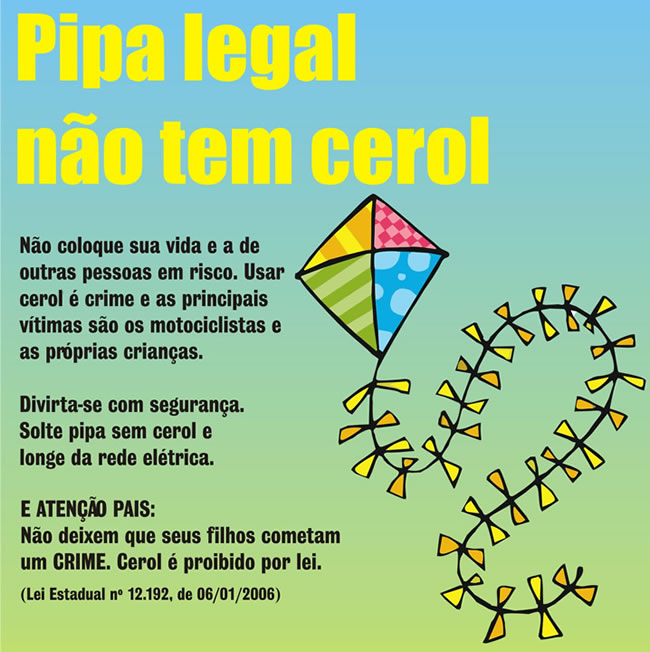 FONTE: https://camaracatigua.sp.gov.br/home/noticias/campanha-cerol-naoVÍDEO: https://www.youtube.com/watch?v=2l9nXqvhy6U REGISTRO: GRAVAR A CRIANÇA DANÇANDO COM A MÚSICA.QUINTA – FEIRA: 08/07/2021ATIVIDADE: FAZENDO E SOLTANDO PIPAMATERIAIS: PAPEL, LINHA DE COSTURA OU FIO DE NYLON (PESCA).OBJETIVOS: TRABALHAR A COORDENAÇÃO MOTORA, APRENDER NOVAS BRINCADEIRASDESENVOLVIMENTO: CONFECCIONAR UMA PIPA SEGUINDO O VÍDEO DA PROFESSORA. DEIXAR A CRIANÇA DESENHAR E PINTAR NELA PARA FICAR BEM COLORIDA. DEPOIS SAIR EM LOCAL ESPAÇOSO E COM BOA VENTILAÇÃO E EXPLICAR A CRIANÇA COMO SE FAZ. SE SOUBEREM FAZER OUTROS TIPOS, FIQUEM À VONTADE. DEIXAR A CRIANÇA BRINCAR LIVREMENTE.MODELO: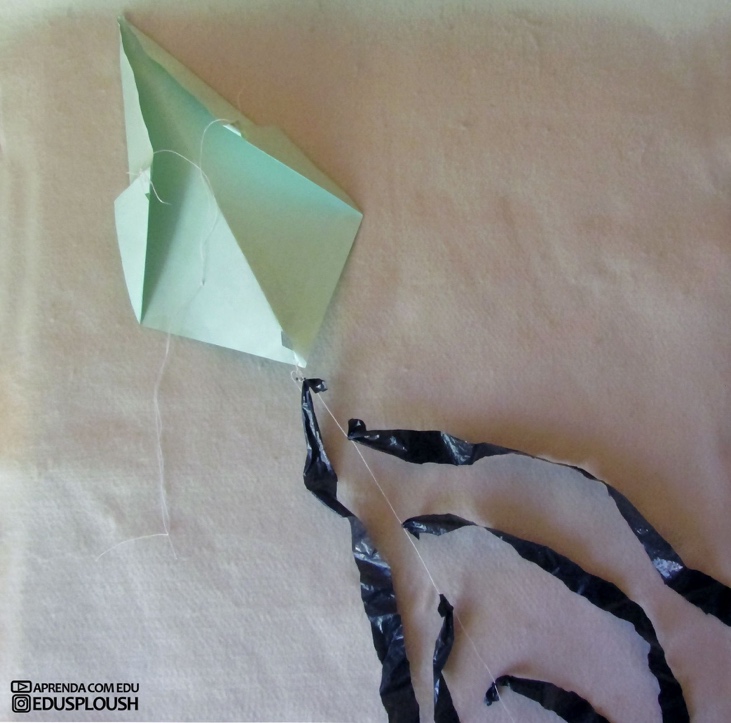 FONTE: https://br.pinterest.com/pin/540572761524935468/VÍDEO:REGISTRO: FOTOGRAFIA E/OU VÍDEO DA CRIANÇA SOLTANDO PIPA.SEXTA – FEIRA: 09/07/2021FERIADO NACIONALAOS FAMILIARES: AGRADECEMOS A COLABORAÇÃO DE VOCÊS E PEDIMOS QUE NÃO ESQUEÇAM DE PARTILHAR CONOSCO ATRAVÉS DO ENVIO DE FOTOS E VÍDEOS EM NOSSO GRUPO DE WHATSAPP AS ATIVIDADES E EXPERIÊNCIAS DAS CRIANÇAS.JUNTOS SOMOS MAIS FORTES E QUE NUNCA PERCAMOS A ESPERANÇA DE DIAS MELHORES!ABRAÇOS FRATERNOS:EQUIPE DO MINIGRUPO/MATERNAL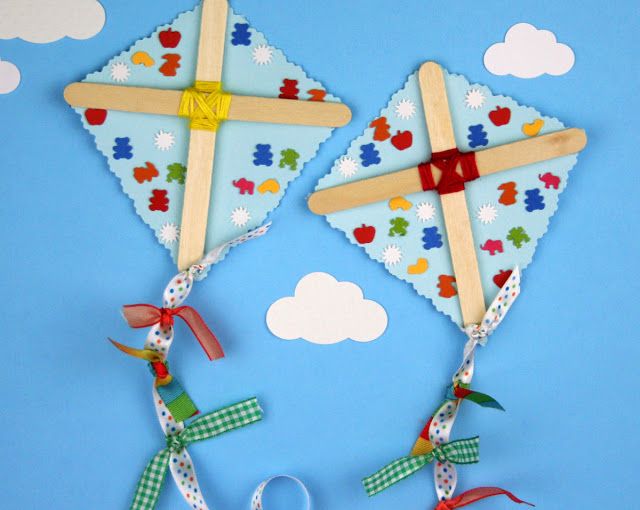 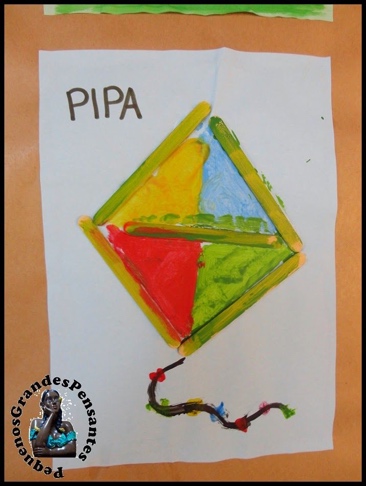 